О результатах международногоматематического конкурса «Кенгуру»         На основании письма   ООО Учебно-консультационного центра  от 12.05.2014 года «О результатах международного математического конкурса «Кенгуру» доводим  информацию о том, что  начиная с 2012 года  Российский оргкомитет конкурса «Кенгуру» ведёт статистический анализ результатов конкурса  с целью выявления  значимых нарушений правил.  Достоверным признаком  таких нарушений считается  наличие аномально большого количества  участников  конкурса с очень высокими результатами. Такими результаты конкурса  могут быть только  в двух случаях: если школа  работает с одаренными детьми, прошедшими жёсткий предварительный отбор, или же в случае серьезных нарушений правил (помощь учителя, выдача заданий  на дом, увеличение времени и т.п.).        Анализируя  результаты  «Кенгуру – 2014», оргкомитет считал высокими следующие результаты: - для 5-10 классов - не менее 100 балов, - для 3-4 классов - не менее 80 балов, -для 2-го  класса - не менее 75 балов.      Результаты  подобного анализа  по Краснодарскому краю  отражены в таблице, приведенной в приложении.     Т. С. Самородова2-16-91Приложение к информационному письму УО № 1121от «19»мая  2014 г.Школы – участницы Северского района конкурса «Кенгуру»-2014, показавшие высокие результаты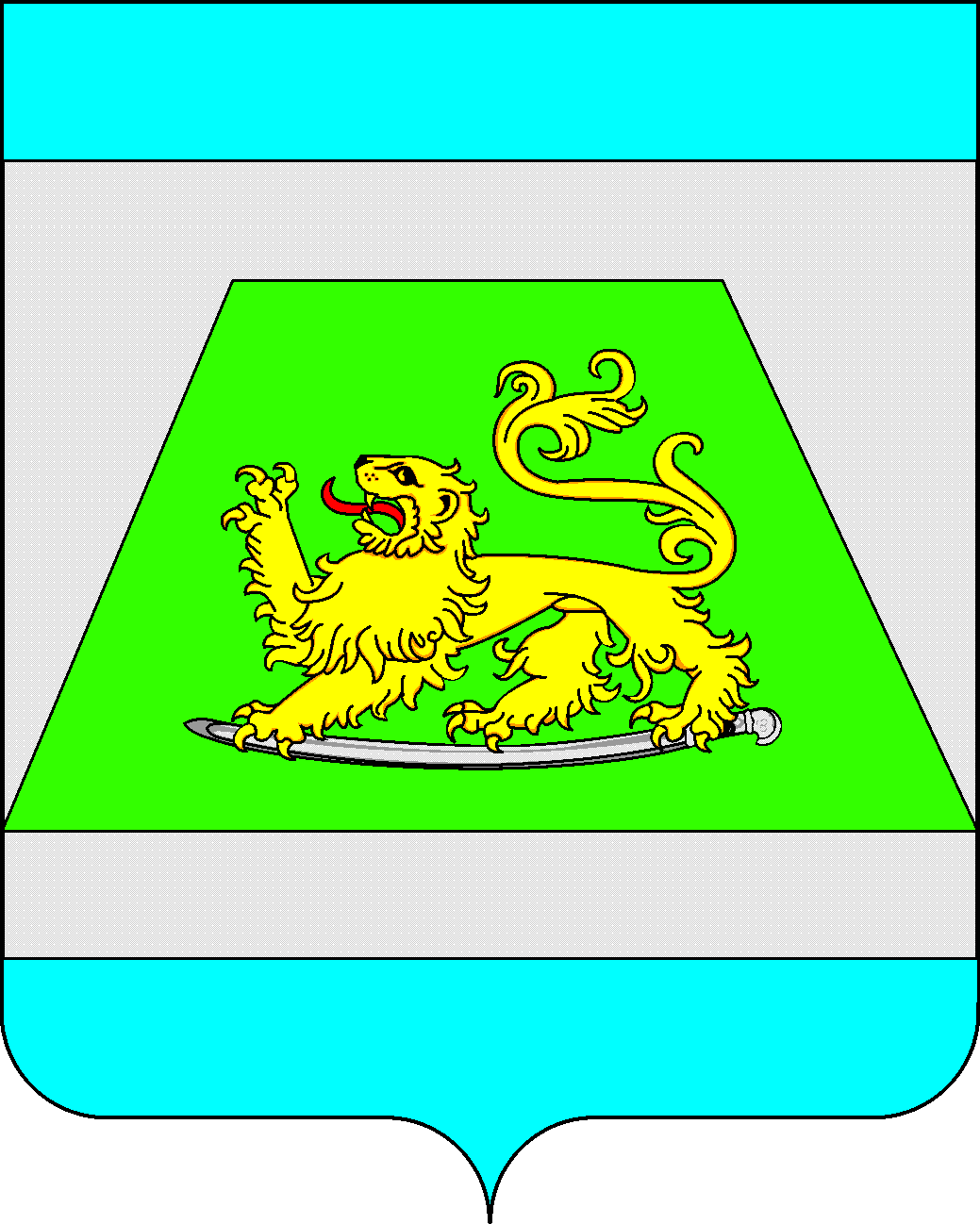     УПРАВЛЕНИЕ ОБРАЗОВАНИЯАДМИНИСТРАЦИИМУНИЦИПАЛЬНОГО ОБРАЗОВАНИЯСЕВЕРСКИЙ РАЙОНПетровского ул., д.12, ст-ца Северская, Северский район, Краснодарский край353240, Тел.: 8 (861 66) 2-40-25е-mail: uo@sever.kubannet.ruОКПО 02100243  ОКОНХ 97610ОГРН 1022304541500 ИНН 2348020955/ КПП 234801001                  19.05.2014г.№1121  На № _______________ от _________________Руководителю ОУНачальник управления образования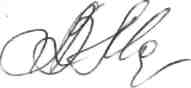  Л.В. МазькоКод ОУРайонНазвание школыЧисло участников  в школеПроцент участников с высоким баллом23034004Северский районМБОУ СОШ №41197,623034036Северский районМБОУ СОШ №3614314,723034043Северский районМБОУ СОШ №439910,123034044Северский районМБОУ СОШ №445521,823034045Северский районМБОУ СОШ №4516121,123034051Северский районМБОУ СОШ №511268,723034901Северский районМБОУ гимназия ст. Азовской9512,623034902Северский районМАОУ лицей пгт Афипского18623,7